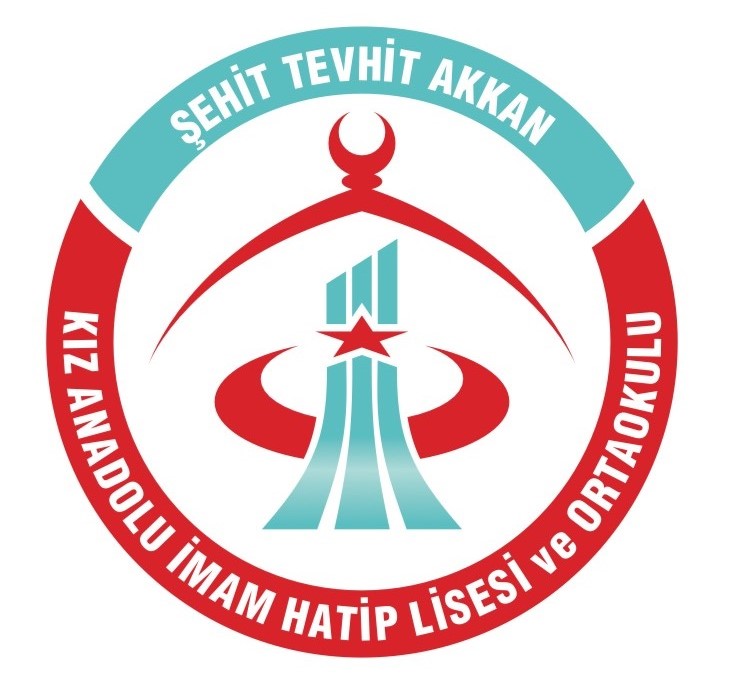        OKUL KURUMSAL KİMLİKOKUL LOGOMUZDA BULUNAN HİLAL VE AYYILDIZ ŞEHİTLERİMİZİ VE MİLLİ DEĞERLERİMİZİ,EN ÜSTTE BULUNAN ALEM MANEVİ DEĞERLERİMİZİ YÜKSELEREK HEDEFE GİDEN ÜÇ YOL İLİM ,AHLAK VE KÜLTÜRÜ İFADE ETMEKTEDİR.